Zápiszo 17. zasadnutia Výkonného prezídia Slovenskej sekcie IPA zo dňa 1. 10. 2020Prítomní: Ján Kovalčik, Roman Záň, Ján Ignaták, Miloslav Ivica, Boženka Čambáliková, Roman Tatranský, Peter  DulínProgram:1.      Otvorenie (prezident)2.      Kontrola úloh z predchádzajúcich zasadnutí VP SS IPA (generálny sekretár)3.      Informácia o členskej základni SS IPA – prehľad o počtoch členov v jednotlivých územných úradovniach ( generálny sekretár)4.      Informácia o finančnej situácii SS IPA + členské príspevky za nových členov za rok 2020 ( asistent pokladníka)5.      Národný kongres SS IPA         Rozpočet na rok 2021 – asistent pokladníka         Plán práce na rok 2021 – 1. viceprezident         Volebná komisia – všetci6.      Rôzne         Výroba a distribúcia členských preukazov na rok 2021 (1.viceprezident + generálny sekretár) - zmeniť rozhodnutie.                    7.      Záver (prezident)Zasadanie Výkonného prezídia Slovenskej sekcie IPA („ďalej len „výkonné prezídium“) otvoril prezident  p. Kovalčik a oboznámil prítomných s programom rokovania, ktorý všetci členovia výkonného prezídia dostali e-poštou v predpísanom termíne. Kontrola úloh – nákup scanera sa zatiaľ neuskutočnil. Iba 22 územných úradovní poslalo zoznamy na výrobu členských preukazov  v termíne, určenom na mimoriadnom Národnom kongrese.K 1. 1. 2020 mala Slovenská sekcia IPA 8.437 členov. Za rok 2020 pribudlo 368 nových členov. K 1. 10. 2020 má Slovenská sekcia IPA 8.805 členov. 	Do dnešného dňa nezaplatilo 17 územných úradovní odvod z členského príspevku za nových členov SS IPA za rok 2020. Výkonné prezídium rozhodlo vyzvať územné úradovne, aby si splnili svoju povinnosť do 9. 10. 2020. Ak do tohto termínu územné úradovne neuhradia dlžnú čiastku, bude im podľa Stanov SS IPA článok 7. ods. 2 písmeno e) pozastavené hlasovacie právo. K úhrade budú územné úradovne vyzvané aj písomne (mailom) prezidentom Slovenskej sekcie IPA.   K 1. 10. 2020 je 	na účte SS IPA : 	71.514,95 €                                            	v pokladni:      	     330,58 €                                 		na sociálnom fonde:          65,04 €1. viceprezident oboznámil prítomných s podmienkami uskutočnenia kongresu     v hotelovom zariadení. Zatiaľ nám vyšli v ústrety. Počet prítomných nesmie byť viac     ako 50 , nebude sa poskytovať coffebreak, ubytovanie bude po jednom na izbe. Z tohto     dôvodu bude Slovenská sekcia IPA vracať uhradené platby za pozorovateľov. Na kongrese sa tak zúčastnia iba členovia výkonného prezídia a revíznej komisie, delegáti, volebná komisia a kandidáti. Asistent pokladníka p. Čambáliková pripraví rozpočet Slovenskej sekcie IPA.  1.viceprezident pripraví plán práce Slovenskej sekcie IPA na rok 2021. Generálny sekretár navrhol do volebnej komisie týchto členov: Roman Záň, Peter Vígh a Stanislav Závodník. Výkonné prezídium s týmto návrhom súhlasilo.6.    	Výkonné prezídium navrhuje odvod z členských príspevkov na rok 2021vo výške 5,- €. Táto suma bude predložená delegátom Národného kongresu. Prezident p. Kovalčik predložil návrh na zrušenie rozhodnutia č.2/2012 o nakladaní  s členskými preukazmi. Výkonné prezídium rozhodlo jednohlasne o zrušení rozhodnutia č. 2/2012. Za neodobraté preukazy sa nebude účtovať žiadna sankcia.      Výkonné prezídium zaviazalo prezidenta Slovenskej sekcie IPA, aby odviedol na    sociálny fond prostriedky, ako to ukladajú stanovy resp. pravidlá finančného     hospodárenia, ( 2.500,- € za rok 2020).         Prezident Slovenskej sekcie IPA informoval o pokračujúcom väzobnom vyšetrovaní bývalej pokladníčky.    P. Dulín po predložení všetkých zoznamov členov upraví počty na internetovej stránke.7.	Nakoľko ďalšie návrhy ani pripomienky do rokovania už predložené neboli, prezident             rokovanie VP ukončil.                 Zapísal:Peter DulínAsistent generálneho sekretára Slovenskej sekcie IPA.88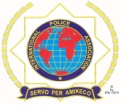 International Police Association (IPA) – Slovenská sekcia